¡La seguridad es lo primero! ¡Realiza un recorrido de 360 °!En ________ la seguridad es un valor fundamental importante. Es visible en todo lo que hacemos, día tras día. Estamos comprometidos con una cultura de seguridad entre nuestros empleados, contratistas y proveedores, y extendemos esa misma visión de seguridad a nuestra comunidad.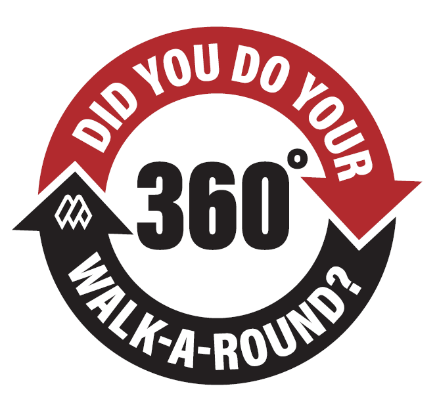 Como parte de nuestro compromiso de seguridad, estamos capacitando a todos los empleados para que realicen un recorrido de 360° cada vez que se suban a un vehículo o maquinaria pesada. Como recordatorio, todos nuestros vehículos y maquinaria pesada exhiben una calcomanía de 360°. Aquí hay 12 consejos para una inspección exhaustiva de 360 ° antes de conducir el vehículo:¿Hay algún daño visible o desgaste excesivo de los neumáticos? ¿Están inflados a la presión de funcionamiento adecuada?¿Hay alguna obstrucción baja al suelo, como paredes, bocas de incendio, jardinería, rocas, bicicletas, juguetes u otros objetos fijos? Esto es especialmente importante en el mes de invierno, cuando los objetos pueden estar cubiertos por hielo o nieve.Asegúrese de que no haya personas detrás o debajo del vehículo, especialmente niños pequeños.Verifique que cualquier material o equipo cargado esté seguro y que no haya riesgo de caerse o golpear otro vehículo cuando esté en movimiento. ¿Están cerrados todos los compartimentos de almacenamiento?Compruebe que todos los faros, luces traseras y luces de freno estén en condiciones de funcionamiento.¿El vidrio frontal, lateral y trasero está limpio con buena visibilidad? ¿Está lleno el líquido limpiaparabrisas? ¿Funcionan los limpiaparabrisas? ¿Están limpios los espejos?Busque cualquier fuga de líquido y siga el manual del propietario para controles de rutina sobre los niveles de líquido.¿El tablero y la tabla del piso están libres de objetos que podrían bloquear la visión u obstruir la conducción?¿Los cinturones de seguridad funcionan correctamente?Escanee los medidores y el tablero en busca de luces de advertencia.Compruebe que el nivel de combustible es satisfactorio.Asegúrese de que el motor arranque y funcione sin vibraciones o ruidos excesivos. Los recorridos de vehículos de 360 ° son más que una calcomanía.  Es un hábito que desarrollamos antes de entrar y operar cualquier vehículo o maquinaria pesada. ¡Hay una gran razón para hacer un recorrido del vehículo de 360° en todos y cada uno de sus viajes, porque es fácil de hacer y definitivamente importa! Al tomarse un momento para pensar activamente en la seguridad y realizar su recorrido de 360 ° en el vehículo, puede salvar vidas y prevenir daños causados por la negligencia del conductor.NOTA: El recorrido de 360° no pretende ser una fuente completa de seguridad del vehículo. Se debe buscar asesoramiento sobre situaciones o problemas específicos del vehículo  de un profesional de seguridad y / o mantenimiento del vehículo.